МБУ детский сад № 139 «Облачко»Город Тольятти, Самарская областьКонспект открытого логопедического занятия в старшей группе с ОНР на тему: «Тольятти – город на Волге»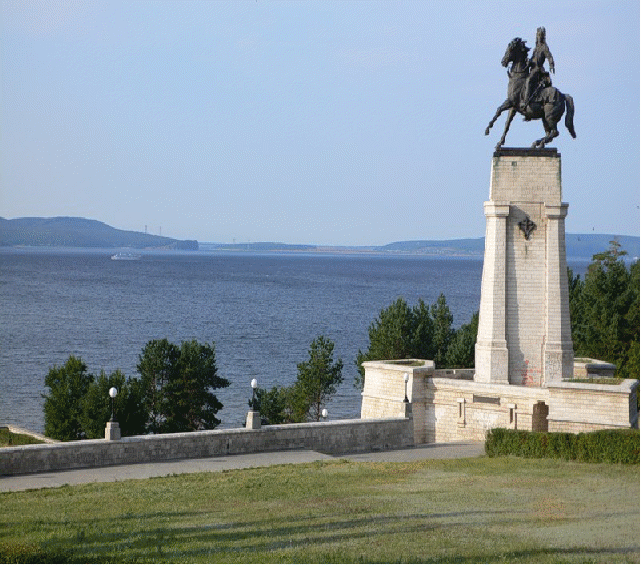 Подготовила и провелаучитель-логопед Садчикова Ирина Геннадьевна2017 годКлассификация: НОД, основана на деятельностном принципе - активное участие каждого ребенка в занимательной деятельности.Интеграция образовательных областей: «Социализация» - формирование представлений о дружеских взаимоотношений между сверстниками; «Коммуникация» - развитие свободного общения со взрослым и детьми; «Художественное творчество» - развитие продуктивной деятельности.Форма организации детей – групповая.Предварительная работа:просмотр видеофильма «Достопримечательности нашего города».Сюжетно-ролевая игра«Мы – экскурсоводы»Развивающая игра «Из чего изготавливают скульптуры»Развивающая игра «Сравнение памятников»Беседа на тему: «Памятники выдающимся людям в нашем городе», «В мастерской у скульптора»,новом памятнике «Хоровод дружбы»Творческая деятельность в мастерской «Юный скульптор»Творческая деятельность на тему: «Хоровод дружбы»Чтение стихотворения А. Булатова «Есть город на Волге», литературы об истории города Ставрополя, об истории города Тольятти, о Самарской Луке:Овсянников В. А. «Ставрополь - Тольятти. Страницы истории»;Зайганова О. Ю. , Каспарова О. В. «Волжская земля – родина моя»;Пищулина Р. Ф. Шнайдер Р. Е. «Твой Ставрополь – Тольятти»;Губернаторов А. «Как прекрасен этот заповедный мир»Заучивание стихотворений о городе Тольятти, Ставрополе.Работа с картой: нахождение городов Поволжья, притоков реки Волги.Цель НОД: Формирование представления детей об истории родного городаЗадачи НОД: Расширять кругозор детей сведениями об истории родного города.Формировать представления детей об истории родного города и его основателе, Татищеве В.Н.Способствовать развитию чувства гордости за родной город и его значимость в жизни страны.Демонстрационный материал:Документальный фильм о городе Тольятти, фотографии города Ставрополь-на-Волге, ТольяттиРаздаточный материал:-бумага, цветные карандаши, восковые мелки, фломастеры.Средства ТСО:-аудиозаписи, магнитофон, телевизор.Подробный конспект НОДВоспитатель зачитывает четверостишие:Есть на Волге город молодой да ранний,Отовсюду виден там Автозавод.И живут в нем парни, и живут девчата,Для которых, Волга кружит и поет.Как вы думаете, о каком городе здесь говорится? (О Тольятти)Как вы догадались? (наш город стоит на реке Волга, наш городе еще молодой)Чем же славится наш город? (есть ВАЗ, который выпускает автомобили "Жигули").Мы живем в Тольятти, а раньше это был... (Ставрополь-на-Волге).Вы знаете, что его основал... (Татищев Василий Никитич).Обсуждение:Логопед: Скажите, пожалуйста, всегда ли наш город назывался именно так?(-нет, у него было другое название).А точнее? (Ставрополь)Логопед: Да ребята, действительно наш город раньше называлсяСтаврополь-на-Волге.Логопед: Может быть, кто-нибудь знает, когда основался наш город, назовите «дату его рождения»?(ответы детей)Логопед: Основан в 1737 году Василием Татищевым как город-крепость Ставрополь для защиты российских земель от кочевников и переселения крещёных калмыков.Логопед: Вы любите свой город?- «Зачем нужны названия городам?»,(ответы детей)- «Какое название города вам нравится больше и почему?» (ответы детей)Логопед: Дети, как вы думаете, каким город был раньше?(другим, не похожим на сегодняшний и т.д. )- «Что бы вам хотелось поменять в нашем городе?»Обобщение: Да, ребята, действительно это так. За сто лет с начала XIX до начала XX веков население города практически не изменилось: в городе проживало немногим более 6 тысяч человек. Для того времени Ставрополь являлся среднего размера городом. В прилегающем Ставропольском уезде проживало более 250 тысяч человек. Работала одна земская больница, 6 учебных заведений, 2 гостиницы, 6 фабрик и заводов, 1 водяная и 4 ветряных мельницы.Игра: «Угадай, о чём говорю»Цель: Формировать умение описывать памятники города.Интеграция образовательных областей: К-составление описательного рассказаС-воспитание дружелюбия.Методы: игровая мотивация, рассказ, комментарии воспитателя, рефлексия.Оценка результата:1.дети по рассказу угадывают о чём идет речь.Логопед: А теперь я предлагаю поиграть в игру «Угадай, о чём говорю». Сначала воспитатель описывает какой-нибудь известный памятник, характеризуя его местонахождения, что он символизирует, дети угадывают, а потом дети описывают. Например: Это необычный памятник, он находится на улице Льва Яшина, около дороги, символизирует преданность.Логопед: Ребята, а как вы думаете, какие бывают памятники? Почему? (машине, человеку, железные, каменные и т.п.).ФизминуткаЦель: Развивать внимание, смекалку, быстроту.Правила игры: Ребята, я читаю стихотворение, а вы повторяйте слова, сопровождая слова движениями.Физкультурная пауза:Мы ладонь к глазам приставим, (имитируют взгяд в даль)Ноги крепкие расставим. (ноги на ширине плеч)Поворачиваясь вправо, (повороты туловища вправо)Оглядимся величаво.И налево надо тоже (повороты туловища влево)Поглядеть из-под ладошек. (еще раз имитируют взгяд в даль)И — направо! И ещеЧерез левое плечо! (повороты головы вправо-влево)Хватит.Выдохнуть, вдохнуть, (глубокий вдох - выдох)Потянуться, отдохнуть. (подняться на носочки, руки вверх)«Улицы города назови»Цель: Формировать умение называть улицы родного города.Интеграция образовательных областей:К-составление описательного рассказаМетоды: игровая мотивация, рассказ, комментарии воспитателя, рефлексия.Оценка результата:1.дети по кругу дают названия улиц.Логопед: А теперь я предлагаю поиграть в игру «Угадай, о чём говорю». Сначала воспитатель описывает какой-нибудь известный памятник, характеризуя его местонахождения, что он символизирует, дети угадывают, а потом дети описывают. Например: Это необычный памятник, он находится на улице Льва Яшина, около дороги, символизирует преданность.«Мой любимый город».Цель: Формировать умение описывать памятники города.Интеграция образовательных областей: К-составление описательного рассказаС-воспитание дружелюбия.Методы: игровая мотивация, рассказ, комментарии воспитателя, рефлексия.Оценка результата:1.дети по рассказу угадывают о ком идет речь.«Я рисую любимый город».Цель: Формировать умение изображать достопримечательные места города, передавая свое настроение.Логопед: А давайте сейчас попробуем изобразить полюбившиеся вам памятники. Перед вами листы бумаги, цветные карандаши и гуашь. Для выполнения своей работы вы можете выбрать то, что посчитаете нужным.Звучит аудиозапись “Песни о Тольятти”. Дети рисуют.Логопед: Дети под музыку рассматривают свои работы, делятся впечатлениями. Посмотрите, какие хорошие рисунки у вас получились, молодцы!Подведение итогаЛогопед: Ребята, сегодня мы поговорили о родном городе, его истории.Вы узнали, каким был наш город, как он изменился!Логопед: Ребята, вам понравилась беседа?Дети: - Очень, было очень интересно и весело.Логопед: - Что надо делать, чтобы наш город оставался таким же красивым?Дети: Быть заботливыми, совершать добрые поступки, не сорить, слушаться старших, не ломать постройки.Воспитатель дает положительную оценку участия каждого ребенка в занятии, отметив умение каждого ребенка поддерживать беседу и делиться собственным опытом с друзьями. Воспитатель: Ребята, о чем мы сегодня с вами говорили?Использованная литература:Овсянников В. А. «Ставрополь - Тольятти. Страницы истории»;Зайганова О. Ю. , Каспарова О. В. «Волжская земля – родина моя»;Пищулина Р. Ф. Шнайдер Р. Е. «Твой Ставрополь – Тольятти»;Губернаторов А. «Как прекрасен этот заповедный мир»